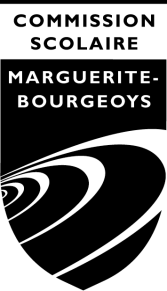 Planification annuelle 2018-20194e année du primaireÀ l’intention des parents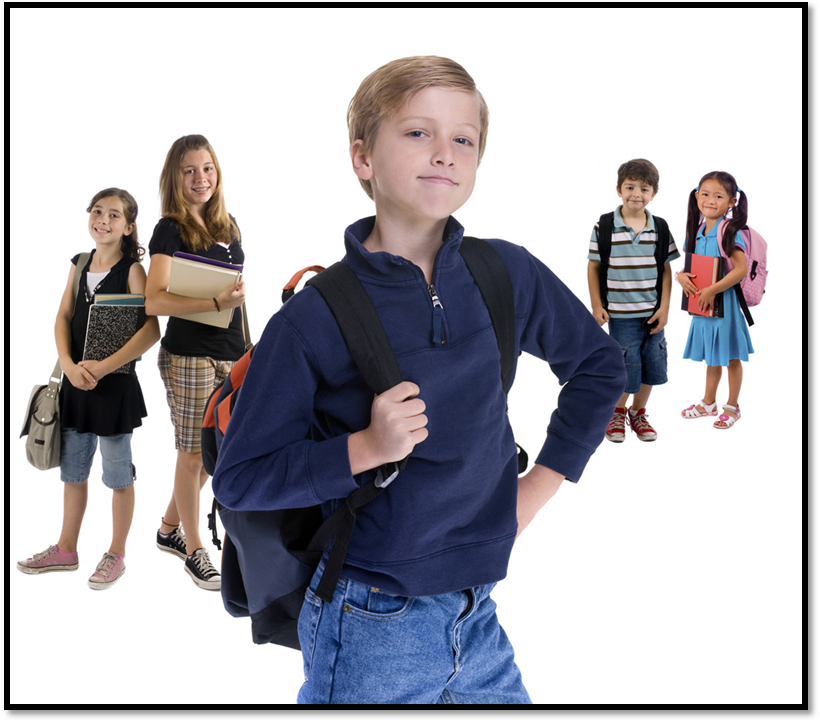 Chers parents,C’est avec plaisir que nous accueillons votre enfant à l’école Sainte-Geneviève Ouest. Tel que prescrit dans le régime pédagogique, nous vous transmettons certaines informations qui vous permettront d’accompagner votre enfant tout au long de l’année scolaire. Dans chacune des disciplines, votre enfant acquiert des connaissances. Lorsqu’il arrive à mobiliser ses nouvelles connaissances, il développe ses compétences.  Autrement dit, lorsque l’élève arrive à utiliser ce qu’il a appris dans des contextes variés, il devient compétent. Savoir par cœur, c’est bien, mais savoir agir, c’est mieux!Le Programme de formation de l’école québécoise,  la Progression des apprentissages et les Cadres d’évaluation des apprentissages sont les documents utilisés pour baliser les principaux objets d’apprentissage et d’évaluation.Dans les pages qui vont suivre, vous trouverez :des renseignements sur les programmes d’études pour chacune des disciplines inscrites à son horaire;la nature et la période au cours de laquelle les principales évaluations sont prévues;la liste du matériel requis pour l’enseignement de ces programmes;des informations diverses pour chacune des disciplines.Par ailleurs, voici quelques informations concernant les communications officielles que vous recevrez durant l’année :N’hésitez pas à communiquer avec les enseignants de votre enfant ou avec nous pour de plus amples informations. La réussite de votre enfant est au cœur de nos préoccupations!Nous vous souhaitons une très belle année scolaire.Johanne Test							Corine RiouxDirectrice							Directrice adjointeVoici quelques liens Internet utiles pour aider votre enfant à la maison :Pour les devoirs :Allô prof : http://www.alloprof.qc.ca/ ou par téléphone au 514-527-3726Exercices de mathématique : http://www.lasouris-web.org/primaire/math.htmlDictionnaire en ligne TV5 : http://dictionnaire.tv5.org/dictionnairePour le cours d’anglais :
http://www.languageguide.org/anglais/
http://www.englishexercises.org/
http://learnenglishkids.britishcouncil.org/en/
http://www.magickeys.com/books/index.html#books
http://www.wordreference.com/enfr/ 
http://www.wordreference.com/fren/Communications officielles de l’annéeCommunications officielles de l’année1re communication écriteVous recevrez une première communication le 11 octobre. Cette communication contiendra des  renseignements  qui visent à indiquer de quelle manière votre enfant amorce son année scolaire sur le plan de ses apprentissages et sur le plan de son comportement.Premier bulletinLe bulletin vous sera acheminé à la maison par votre enfant le 22 novembre. Ce bulletin couvrira la période du 29 août au 9 novembre et comptera pour 20 % du résultat final de l’année.Deuxième bulletinLe deuxième bulletin vous sera acheminé à la maison par votre enfant  le 28 février. Ce bulletin couvrira la période du 12 novembre au 15 février et comptera pour 20 % du résultat final de l’année.Troisième bulletinLe troisième bulletin vous sera acheminé à la maison par votre enfant le 21 juin. Il couvrira la période s’échelonnant du 18 février  jusqu’à la fin de l’année et comptera pour 60 % du résultat final de l’année.Titulaires de 4e annéeTitulaires de 4e annéeTitulaires de 4e annéeTitulaires de 4e annéeTitulaires de 4e annéeTitulaires de 4e annéeTitulaires de 4e annéeTitulaires de 4e annéeTitulaires de 4e annéeMartine Fortier (401)Marianne Hanna (remplacement de Stéphanie Denault-Sauvé) 402) Annie Ménard (403)Martine Fortier (401)Marianne Hanna (remplacement de Stéphanie Denault-Sauvé) 402) Annie Ménard (403)Martine Fortier (401)Marianne Hanna (remplacement de Stéphanie Denault-Sauvé) 402) Annie Ménard (403)Martine Fortier (401)Marianne Hanna (remplacement de Stéphanie Denault-Sauvé) 402) Annie Ménard (403)Martine Fortier (401)Marianne Hanna (remplacement de Stéphanie Denault-Sauvé) 402) Annie Ménard (403)Martine Fortier (401)Marianne Hanna (remplacement de Stéphanie Denault-Sauvé) 402) Annie Ménard (403)Martine Fortier (401)Marianne Hanna (remplacement de Stéphanie Denault-Sauvé) 402) Annie Ménard (403)Martine Fortier (401)Marianne Hanna (remplacement de Stéphanie Denault-Sauvé) 402) Annie Ménard (403)Martine Fortier (401)Marianne Hanna (remplacement de Stéphanie Denault-Sauvé) 402) Annie Ménard (403)Matériel pédagogique (manuels, cahiers d’exercices, etc.)Matériel pédagogique (manuels, cahiers d’exercices, etc.)Matériel pédagogique (manuels, cahiers d’exercices, etc.)Matériel pédagogique (manuels, cahiers d’exercices, etc.)Matériel pédagogique (manuels, cahiers d’exercices, etc.)Matériel pédagogique (manuels, cahiers d’exercices, etc.)Matériel pédagogique (manuels, cahiers d’exercices, etc.)Matériel pédagogique (manuels, cahiers d’exercices, etc.)Matériel pédagogique (manuels, cahiers d’exercices, etc.)FrançaisCahier Texto (stratégies de lecture)Grammaire (cahier maison)DictionnaireBescherelleFiches reproductiblesMathématiqueCahier d’exercices Caméléon Lexique mathématiqueClicmathsFiches reproductiblesMatériel de manipulation (blocs base 10, argent, tableau de numération, dés, jeux de cartes, blocs mosaïques, etc.).MathématiqueCahier d’exercices Caméléon Lexique mathématiqueClicmathsFiches reproductiblesMatériel de manipulation (blocs base 10, argent, tableau de numération, dés, jeux de cartes, blocs mosaïques, etc.).Univers socialCahier d’exercices PanacheAffiches historiquesCartes géographiquesUnivers socialCahier d’exercices PanacheAffiches historiquesCartes géographiquesUnivers socialCahier d’exercices PanacheAffiches historiquesCartes géographiquesScience et technologieScience-TechFiches reproductiblesMatériel de manipulationScience et technologieScience-TechFiches reproductiblesMatériel de manipulationÉthique et culture religieuseAutour de nousFiches reproductiblesOrganisation, approches pédagogiques et exigences particulièresOrganisation, approches pédagogiques et exigences particulièresOrganisation, approches pédagogiques et exigences particulièresOrganisation, approches pédagogiques et exigences particulièresOrganisation, approches pédagogiques et exigences particulièresOrganisation, approches pédagogiques et exigences particulièresOrganisation, approches pédagogiques et exigences particulièresOrganisation, approches pédagogiques et exigences particulièresOrganisation, approches pédagogiques et exigences particulièresProjetsLecture quotidienneEnseignement explicite des stratégies de lectureCode d’autocorrectionÉvaluationsAteliersProjetsLecture quotidienneEnseignement explicite des stratégies de lectureCode d’autocorrectionÉvaluationsAteliersRésolution de problèmes Ateliers de manipulation Travaux d’équipe et personnelsActivités de calcul mental Exercices d’enrichissement  ÉvaluationsAteliersRésolution de problèmes Ateliers de manipulation Travaux d’équipe et personnelsActivités de calcul mental Exercices d’enrichissement  ÉvaluationsAteliersSituations d’apprentissageÉvaluations Situations d’apprentissageExpériencesÉvaluationsSituations d’apprentissageExpériencesÉvaluationsSituations d’apprentissageÉvaluationsSituations d’apprentissageÉvaluationsDevoirs et leçonsDevoirs et leçonsDevoirs et leçonsDevoirs et leçonsDevoirs et leçonsDevoirs et leçonsDevoirs et leçonsDevoirs et leçonsDevoirs et leçonsLa planification des devoirs et leçons se retrouve dans l’agenda. Votre enfant devrait consacrer en moyenne 45 minutes à ses devoirs et leçons au quotidien.La planification des devoirs et leçons se retrouve dans l’agenda. Votre enfant devrait consacrer en moyenne 45 minutes à ses devoirs et leçons au quotidien.La planification des devoirs et leçons se retrouve dans l’agenda. Votre enfant devrait consacrer en moyenne 45 minutes à ses devoirs et leçons au quotidien.La planification des devoirs et leçons se retrouve dans l’agenda. Votre enfant devrait consacrer en moyenne 45 minutes à ses devoirs et leçons au quotidien.La planification des devoirs et leçons se retrouve dans l’agenda. Votre enfant devrait consacrer en moyenne 45 minutes à ses devoirs et leçons au quotidien.La planification des devoirs et leçons se retrouve dans l’agenda. Votre enfant devrait consacrer en moyenne 45 minutes à ses devoirs et leçons au quotidien.La planification des devoirs et leçons se retrouve dans l’agenda. Votre enfant devrait consacrer en moyenne 45 minutes à ses devoirs et leçons au quotidien.La planification des devoirs et leçons se retrouve dans l’agenda. Votre enfant devrait consacrer en moyenne 45 minutes à ses devoirs et leçons au quotidien.La planification des devoirs et leçons se retrouve dans l’agenda. Votre enfant devrait consacrer en moyenne 45 minutes à ses devoirs et leçons au quotidien.Français, 4e annéeFrançais, 4e annéeCompétences développées par l’élèveCompétences développées par l’élèveLire (50 %)L’élève est capable de lire différents types de textes sur des sujets familiers et parfois moins familiers. Il arrive à comprendre ce qu’il lit en utilisant des stratégies efficaces. Il repère et déduit des informations. Il réagit au texte et donne son opinion. À la fin de l’année, il le fait de façon autonome.Écrire (30 %)L’élève produit différents textes en tenant compte du sujet et de l’intention d’écriture. Il planifie, rédige, révise et corrige son texte. Il construit des phrases élaborées qui peuvent comporter des maladresses. Il laisse peu d’erreurs relatives aux mots appris en classe, effectue des accords dans le groupe du nom (déterminant, nom et adjectif) et accorde le verbe avec son sujet dans les cas simples.Communiquer (20 %)L’élève échange, en grand groupe ou en groupe retreint, sur une variété de sujets à sa portée en respectant les règles de communication établies. Il exprime ses idées, ses sentiments et ses réactions de façon cohérente. Il formule des questions pour s’informer ou connaître le point de vue des autres. Il démontre sa compréhension en réagissant de manière appropriée.Principales évaluations et résultats inscrits au bulletinPrincipales évaluations et résultats inscrits au bulletinPrincipales évaluations et résultats inscrits au bulletinPrincipales évaluations et résultats inscrits au bulletinPrincipales évaluations et résultats inscrits au bulletinPrincipales évaluations et résultats inscrits au bulletinPrincipales évaluations et résultats inscrits au bulletin1re étape (20 %)1re étape (20 %)2e étape (20 %)2e étape (20 %)3e étape (60 %)3e étape (60 %)3e étape (60 %)Nature des évaluations proposées tout au long de l’étapeY aura-t-il un résultat inscrit au bulletin?Nature des évaluations proposées tout au long de l’étapeY aura-t-il un résultat inscrit au bulletin?Nature des évaluations proposées tout au long de l’étapeÉpreuves obligatoiresMEES / CSRésultat inscrit au bulletinEn lecture : Questions et discussions sur les textes lusCompréhension de lectureSituations d’apprentissage et d’évaluationOuiEn lecture : Questions et discussions sur les textes lusCompréhension de lectureSituations d’apprentissage et d’évaluationOuiEn lecture : Questions et discussions sur les textes lusCompréhension de lectureSituations d’apprentissage et d’évaluationOuiMEES (20 %) du résultat finalOuiEn écriture : DictéesContrôle de la semaineSituations d’écriture variéesAutocorrectionSituations d’apprentissage et d’évaluationOuiEn écriture : DictéesContrôle de la semaineSituations d’écriture variéesAutocorrectionSituations d’apprentissage et d’évaluationOuiEn écriture : DictéesContrôle de la semaineSituations d’écriture variéesAutocorrectionSituations d’apprentissage et d’évaluationOuiMEES (20 %) du résultat finalOuiEn communication orale :Situations de communication oraleDiscussions en grand groupeFormulation quotidienne de l’usage de la langue françaiseNonEn communication orale :Situations de communication oraleDiscussions en grand groupeFormulation quotidienne de l’usage de la langue françaiseOuiEn communication orale :Situations de communication oraleDiscussions en grand groupeFormulation quotidienne de l’usage de la langue françaiseNonOuiMathématique, 4e annéeMathématique, 4e annéeCompétences développées par l’élèveCompétences développées par l’élèveRésoudre une situation-problème (30 %)*L’élève résout des situations dont la démarche pour arriver à la solution n’est pas immédiatement évidente. La situation-problème est organisée autour d’une problématique pouvant comporter plus d’un type de données (ex. : élaborer un repas équilibré et sain à partir de données liées à une saine alimentation et d’autres liées aux coûts de divers produits alimentaires.) L’élève est amené à choisir des modes de représentation (ex. : tableaux, schémas) pour dégager les données utiles de la situation-problème. L’élève élabore une solution comportant quelques étapes. Il communique sa solution, verbalement ou par écrit, en utilisant un langage mathématique élaboré. Utiliser un raisonnement mathématique(70 %)*L’élève résout des situations où il doit choisir et appliquer les connaissances appropriées tout en laissant les traces qui rendent explicite son raisonnement. Il peut être amené à justifier une affirmation, à vérifier un résultat ou à prendre position à l’aide d’arguments mathématiques. Note : Le résultat lié à la vérification de l’acquisition des connaissances est pris en compte dans cette compétence.Communiquer à l’aide du langage mathématique*L’élève résout des situations où il interprète ou produit des messages, oraux ou écrits, tels un énoncé, un processus, une solution, en utilisant un langage mathématique élémentaire et faisant appel à au moins un mode de représentation : objets, dessins, tableaux, diagrammes, symboles ou mots.Cette compétence fait l’objet d’apprentissage et de rétroaction à l’élève, mais elle n’est pas considérée dans les résultats communiqués au bulletin.* 	Les principales connaissances que l’élève est amené à maîtriser et à mobiliser pour développer les compétences sont les suivantes :Arithmétique : Représentation de nombres naturels et de nombres décimaux inférieurs à 100 000; représentation, comparaison, lecture et écriture de 	fractions; appropriation des techniques conventionnelles de calcul écrit pour additionner et soustraire des nombres naturels et des nombres décimaux; façons personnelles de multiplier et diviser des nombres naturels. Géométrie : Description de solides et de figures planes à l’aide de certaines propriétés (ex. : côtés parallèles, côtés perpendiculaires, angles droits aigus et obtus); utilisation de la réflexion pour produire des frises et des dallages.Mesure : Estimation et mesure de longueurs, de surfaces et du temps. Statistique : Interprétation et représentation de données dans des diagrammes à bandes, à pictogrammes et à lignes brisées. Probabilité : Simulation d’activités liées au hasard et familiarisation avec des outils tels que les tableaux ou les diagrammes pour dénombrer les résultats possibles.* 	Les principales connaissances que l’élève est amené à maîtriser et à mobiliser pour développer les compétences sont les suivantes :Arithmétique : Représentation de nombres naturels et de nombres décimaux inférieurs à 100 000; représentation, comparaison, lecture et écriture de 	fractions; appropriation des techniques conventionnelles de calcul écrit pour additionner et soustraire des nombres naturels et des nombres décimaux; façons personnelles de multiplier et diviser des nombres naturels. Géométrie : Description de solides et de figures planes à l’aide de certaines propriétés (ex. : côtés parallèles, côtés perpendiculaires, angles droits aigus et obtus); utilisation de la réflexion pour produire des frises et des dallages.Mesure : Estimation et mesure de longueurs, de surfaces et du temps. Statistique : Interprétation et représentation de données dans des diagrammes à bandes, à pictogrammes et à lignes brisées. Probabilité : Simulation d’activités liées au hasard et familiarisation avec des outils tels que les tableaux ou les diagrammes pour dénombrer les résultats possibles.Principales évaluations et résultats inscrits au bulletinPrincipales évaluations et résultats inscrits au bulletinPrincipales évaluations et résultats inscrits au bulletinPrincipales évaluations et résultats inscrits au bulletinPrincipales évaluations et résultats inscrits au bulletinPrincipales évaluations et résultats inscrits au bulletinPrincipales évaluations et résultats inscrits au bulletin1re étape (20 %)1re étape (20 %)2e étape (20 %)2e étape (20 %)3e étape (60 %)3e étape (60 %)3e étape (60 %)Nature des évaluations proposées tout au long de l’étapeY aura-t-il un résultat inscrit au bulletin?Nature des évaluations proposées tout au long de l’étapeY aura-t-il un résultat inscrit au bulletin?Nature des évaluations proposées tout au long de l’étapeÉpreuves obligatoiresMEES / CSRésultat inscrit au bulletinRésoudre  une situation-problème :Situations d’apprentissage et d’évaluationNonFait l’objet d’apprentissage, mais aucun résultat n’est communiqué à ce bulletin.Résoudre  une situation-problème :Situations d’apprentissage et d’évaluationOuiRésoudre  une situation-problème :Situations d’apprentissage et d’évaluationOuiÉpreuve CSFin mai-début juinOuiUtiliser un raisonnement mathématique :Situations d’apprentissage et d’évaluationDictées de nombresJogging mathématiqueExercices Tests de connaissancesOuiUtiliser un raisonnement mathématique :Situations d’apprentissage et d’évaluationDictées de nombresJogging mathématiqueExercices Tests de connaissancesOuiUtiliser un raisonnement mathématique :Situations d’apprentissage et d’évaluationDictées de nombresJogging mathématiqueExercices Tests de connaissancesOuiÉpreuve CSFin mai-début juinOuiGéographie, histoire et éducation à la citoyenneté, 4e annéeGéographie, histoire et éducation à la citoyenneté, 4e annéeCompétences développées par l’élèveCompétences développées par l’élèveLire l’organisation d’une société sur son territoireL’élève acquiert des connaissances liées aux sociétés suivantes : la société iroquoienne, la société algonquienne, la société française, la société canadienne en Nouvelle- France, les sociétés américaines des Treize colonies, et ce, pour les périodes comprises entre 1500 et 1745.L’élève est amené à situer ces sociétés dans le temps et l’espace, à établir des faits reliés à l’histoire, à donner les caractéristiques d’un territoire, à établir des comparaisons, à déterminer des changements, à mettre en relation des faits et à établir des liens de cause à effet pour les éléments historiques issus du programme.Interpréter le changement dans une société et sur son territoireL’élève acquiert des connaissances liées aux sociétés suivantes : la société iroquoienne, la société algonquienne, la société française, la société canadienne en Nouvelle- France, les sociétés américaines des Treize colonies, et ce, pour les périodes comprises entre 1500 et 1745.L’élève est amené à situer ces sociétés dans le temps et l’espace, à établir des faits reliés à l’histoire, à donner les caractéristiques d’un territoire, à établir des comparaisons, à déterminer des changements, à mettre en relation des faits et à établir des liens de cause à effet pour les éléments historiques issus du programme.S’ouvrir à  la diversité des sociétés et de leur territoireL’élève acquiert des connaissances liées aux sociétés suivantes : la société iroquoienne, la société algonquienne, la société française, la société canadienne en Nouvelle- France, les sociétés américaines des Treize colonies, et ce, pour les périodes comprises entre 1500 et 1745.L’élève est amené à situer ces sociétés dans le temps et l’espace, à établir des faits reliés à l’histoire, à donner les caractéristiques d’un territoire, à établir des comparaisons, à déterminer des changements, à mettre en relation des faits et à établir des liens de cause à effet pour les éléments historiques issus du programme.Le programme de géographie, histoire et éducation à la citoyenneté comprend trois compétences à développer.Cependant, un seul résultat apparaîtra au bulletin.Le programme de géographie, histoire et éducation à la citoyenneté comprend trois compétences à développer.Cependant, un seul résultat apparaîtra au bulletin.Principales évaluations et résultats inscrits au bulletinPrincipales évaluations et résultats inscrits au bulletinPrincipales évaluations et résultats inscrits au bulletinPrincipales évaluations et résultats inscrits au bulletinPrincipales évaluations et résultats inscrits au bulletinPrincipales évaluations et résultats inscrits au bulletinPrincipales évaluations et résultats inscrits au bulletin1re étape (20 %)1re étape (20 %)2e étape (20 %)2e étape (20 %)3e étape (60 %)3e étape (60 %)3e étape (60 %)Nature des évaluations proposées tout au long de l’étapeY aura-t-il un résultat inscrit au bulletin?Nature des évaluations proposées tout au long de l’étapeY aura-t-il un résultat inscrit au bulletin?Nature des évaluations proposées tout au long de l’étapeÉpreuves obligatoiresMEES / CSRésultat inscrit au bulletinSituations d’apprentissageTests de connaissancesOuiC1-3Situations d’apprentissageTests de connaissancesOuiC2Situations d’apprentissageTests de connaissancesNonOuiC1-2-3Science et technologie, 4e annéeScience et technologie, 4e annéeCompétences développées par l’élèveCompétences développées par l’élèveProposer des explications ou des solutions à des problèmes d’ordre scientifique ou technologiqueC’est dans l’action que l’élève développe ses compétences et acquiert des connaissances en science et technologie.  L’élève doit donc proposer des explications ou des solutions à divers problèmes de science et technologies liés à la vie courante (par exemple, pourquoi les oiseaux peuvent-ils voler?). Il doit également utiliser divers outils (compte-gouttes, thermomètre, chronomètre).  Finalement, la communication scientifique doit se faire selon les normes propres à la science et à la technologie. En quatrième année, l’élève développe ses compétences d’une manière plus autonome.L’élève est amené, après avoir bien cerné un  problème, à émettre une hypothèse, à planifier une démarche de résolution de problèmes, à réaliser la démarche, à émettre des conclusions et à réfléchir sur l’ensemble du processus de résolution de problèmes.Tout en  développant des compétences, l’élève est amené à acquérir plusieurs connaissances. Ces connaissances sont classées selon trois univers :L’univers matériel (les machines simples, les changements physiques, les sources d’énergie, etc.);L’univers Terre et espace (les sols, le cycle de l’eau, le système Soleil-Terre-Lune, etc.);L’univers vivant (caractéristiques des vivants, interactions entre les vivants, interactions entre les vivants et leur environnement, etc.).  Il est à noter que les exemples précédents ne sont qu’à titre indicatif.Mettre à profit les outils, objets et procédés de la science et de la technologieC’est dans l’action que l’élève développe ses compétences et acquiert des connaissances en science et technologie.  L’élève doit donc proposer des explications ou des solutions à divers problèmes de science et technologies liés à la vie courante (par exemple, pourquoi les oiseaux peuvent-ils voler?). Il doit également utiliser divers outils (compte-gouttes, thermomètre, chronomètre).  Finalement, la communication scientifique doit se faire selon les normes propres à la science et à la technologie. En quatrième année, l’élève développe ses compétences d’une manière plus autonome.L’élève est amené, après avoir bien cerné un  problème, à émettre une hypothèse, à planifier une démarche de résolution de problèmes, à réaliser la démarche, à émettre des conclusions et à réfléchir sur l’ensemble du processus de résolution de problèmes.Tout en  développant des compétences, l’élève est amené à acquérir plusieurs connaissances. Ces connaissances sont classées selon trois univers :L’univers matériel (les machines simples, les changements physiques, les sources d’énergie, etc.);L’univers Terre et espace (les sols, le cycle de l’eau, le système Soleil-Terre-Lune, etc.);L’univers vivant (caractéristiques des vivants, interactions entre les vivants, interactions entre les vivants et leur environnement, etc.).  Il est à noter que les exemples précédents ne sont qu’à titre indicatif.Communiquer à l’aide des langages utilisés par la science et la technologieC’est dans l’action que l’élève développe ses compétences et acquiert des connaissances en science et technologie.  L’élève doit donc proposer des explications ou des solutions à divers problèmes de science et technologies liés à la vie courante (par exemple, pourquoi les oiseaux peuvent-ils voler?). Il doit également utiliser divers outils (compte-gouttes, thermomètre, chronomètre).  Finalement, la communication scientifique doit se faire selon les normes propres à la science et à la technologie. En quatrième année, l’élève développe ses compétences d’une manière plus autonome.L’élève est amené, après avoir bien cerné un  problème, à émettre une hypothèse, à planifier une démarche de résolution de problèmes, à réaliser la démarche, à émettre des conclusions et à réfléchir sur l’ensemble du processus de résolution de problèmes.Tout en  développant des compétences, l’élève est amené à acquérir plusieurs connaissances. Ces connaissances sont classées selon trois univers :L’univers matériel (les machines simples, les changements physiques, les sources d’énergie, etc.);L’univers Terre et espace (les sols, le cycle de l’eau, le système Soleil-Terre-Lune, etc.);L’univers vivant (caractéristiques des vivants, interactions entre les vivants, interactions entre les vivants et leur environnement, etc.).  Il est à noter que les exemples précédents ne sont qu’à titre indicatif.Le programme de science et technologie comprend trois compétences à développer.Cependant, un seul résultat apparaîtra au bulletin.Le programme de science et technologie comprend trois compétences à développer.Cependant, un seul résultat apparaîtra au bulletin.Principales évaluations et résultats inscrits au bulletinPrincipales évaluations et résultats inscrits au bulletinPrincipales évaluations et résultats inscrits au bulletinPrincipales évaluations et résultats inscrits au bulletinPrincipales évaluations et résultats inscrits au bulletinPrincipales évaluations et résultats inscrits au bulletinPrincipales évaluations et résultats inscrits au bulletin1re étape (20 %)1re étape (20 %)2e étape (20 %)2e étape (20 %)3e étape (60 %)3e étape (60 %)3e étape (60 %)Nature des évaluations proposées tout au long de l’étapeY aura-t-il un résultat inscrit au bulletin?Nature des évaluations proposées tout au long de l’étapeY aura-t-il un résultat inscrit au bulletin?Nature des évaluations proposées tout au long de l’étapeÉpreuves obligatoiresMEES / CSRésultat inscrit au bulletinÉvaluations ayant pour base des problèmes de science et technologie liés au quotidien des élèvesSituations d’apprentissageOuiC1-3Évaluations ayant pour base des problèmes de science et technologie liés au quotidien des élèvesSituations d’apprentissageOuiC2Évaluations ayant pour base des problèmes de science et technologie liés au quotidien des élèvesSituations d’apprentissageQuestions sur la démarche expérimentale de l’élèveNonOuiC1-2-3Éthique et culture religieuse, 4e annéeÉthique et culture religieuse, 4e annéeCompétences développées par l’élèveCompétences développées par l’élèveRéfléchir sur des questions éthiquesEn éthique, l’élève s’attardera aux besoins des êtres humains à l’aide des réponses apportées par divers groupes d’appartenance. De plus, la diversité des relations interpersonnelles entre les membres d’un groupe l’amènera à approfondir les rôles et les responsabilités de chacun ainsi que les avantages et les inconvénients liés à la vie de groupe. Par  ailleurs, il élargira sa compréhension des valeurs et des normes reliées aux exigences de la vie de groupe.Manifester une compréhension du phénomène religieuxEn culture religieuse, l’élève découvrira les aspects importants des célébrations vécues par différentes communautés religieuses.  De plus, il apprendra à faire des liens entre des expressions religieuses et des éléments de son milieu en se familiarisant avec des œuvres artistiques et communautaires.Pratiquer le dialoguePour cette troisième compétence, qui se développe avec les deux autres, l’élève  apprendra à se connaître, à donner son idée, à écouter l’idée des autres avec respect et à échanger sur des idées différentes afin de mieux connaître un sujet. Il poursuivra l’apprentissage des quatre formes de dialogue présentées au 1er cycle (la narration, la conversation, la discussion et la délibération) et  se familiarisera avec l’entrevue.Afin de favoriser le dialogue, il sera amené à utiliser différents moyens pour élaborer son idée dont la description, la comparaison, l’explication et la synthèse. De plus, il prendra conscience de l’existence de différents moyens pour interroger des idées et des raisons pour reconnaître les jugements de préférence, de prescription et de réalité. Des procédés susceptibles de nuire au dialogue tels que la généralisation abusive, l’attaque personnelle et l’appel au clan seront présentés.Le programme d’éthique et culture religieuse offre à tous les  élèves  les outils nécessaires à une meilleure compréhension de notre société et de son héritage culturel et religieux. En poursuivant les deux finalités de ce programme (la reconnaissance de l’autre et la poursuite du bien commun) votre enfant apprendra :à se connaître et reconnaître l’autre;à exprimer ses valeurs personnelles et ses convictions;à dialoguer en donnant son idée et en écoutant avec respect l’idée des autres;à rechercher avec les autres des valeurs communes;à trouver des moyens pour bien s’entendre;à mieux connaître les fondements de la société québécoise. Le programme d’éthique et culture religieuse comprend trois compétences à développer.Cependant, un seul résultat apparaîtra au bulletin.Tout au long de la quatrième année, l’élève devient de plus en plus autonome pour exécuter les tâches demandées.Le programme d’éthique et culture religieuse offre à tous les  élèves  les outils nécessaires à une meilleure compréhension de notre société et de son héritage culturel et religieux. En poursuivant les deux finalités de ce programme (la reconnaissance de l’autre et la poursuite du bien commun) votre enfant apprendra :à se connaître et reconnaître l’autre;à exprimer ses valeurs personnelles et ses convictions;à dialoguer en donnant son idée et en écoutant avec respect l’idée des autres;à rechercher avec les autres des valeurs communes;à trouver des moyens pour bien s’entendre;à mieux connaître les fondements de la société québécoise. Le programme d’éthique et culture religieuse comprend trois compétences à développer.Cependant, un seul résultat apparaîtra au bulletin.Tout au long de la quatrième année, l’élève devient de plus en plus autonome pour exécuter les tâches demandées.Principales évaluations et résultats inscrits au bulletinPrincipales évaluations et résultats inscrits au bulletinPrincipales évaluations et résultats inscrits au bulletinPrincipales évaluations et résultats inscrits au bulletinPrincipales évaluations et résultats inscrits au bulletinPrincipales évaluations et résultats inscrits au bulletinPrincipales évaluations et résultats inscrits au bulletin1re étape (20 %)1re étape (20 %)2e étape (20 %)2e étape (20 %)3e étape (60 %)3e étape (60 %)3e étape (60 %)Nature des évaluations proposées tout au long de l’étapeY aura-t-il un résultat inscrit au bulletin?Nature des évaluations proposées tout au long de l’étapeY aura-t-il un résultat inscrit au bulletin?Nature des évaluations proposées tout au long de l’étapeÉpreuves obligatoiresMEES / CSRésultat inscrit au bulletinLecture et discussions de groupe sur des questions éthiquesFaire part de ses opinions ÉvaluationsOuiC1-C3Lecture et discussions de groupe sur des questions religieusesFaire part de ses opinionsÉvaluationsOuiC2-C3Lecture et discussions de groupe sur des questions éthiques et religieusesFaire part de ses opinionsÉvaluationsNonOuiC1-2-3Compétences non-disciplinairesDes commentaires vous seront transmis à la 1re étape.Compétences non-disciplinairesDes commentaires vous seront transmis à la 1re étape.Compétences non-disciplinairesDes commentaires vous seront transmis à la 1re étape.1re étapeOrganiser son travailAnalyser la tâche à accomplir.Analyser sa démarche.S’engager dans la démarche.Accomplir la tâche.Spécialistes de 4e annéeSpécialistes de 4e annéeLuce Gagnon (Musique)Christian McSween, Alain Boyer et Laurent Gauvin-Lemieux  (Éducation physique et à la santé)Lucia Cislaghi (Anglais)Luce Gagnon (Musique)Christian McSween, Alain Boyer et Laurent Gauvin-Lemieux  (Éducation physique et à la santé)Lucia Cislaghi (Anglais)Exigences particulières, devoirs et leçons, matériel de baseExigences particulières, devoirs et leçons, matériel de baseAnglais - Matériel de base :  New Clues to English B  – à l’occasion- Fiches à compléter en classe selon les thèmes vus pendant l’année- Étude à la maison pour des examens – à l’occasion  (les dates et les sujets seront inscrits dans l’agenda) - Projets à préparer à la maison – à l’occasion Suggestions pour aider votre enfant :lire des livres d’histoire, bandes dessinées, magazines pour enfants en anglais;regarder régulièrement une émission pour enfants en anglais à la télévision;regarder des films pour enfants en anglais;écouter des chansons en anglais;visiter des sites Internet pour enfants en anglaisréviser à la maison la matière et le vocabulaire vus en classe.Arts plastiques Avoir les outils de travail (ciseau, colle, crayons de couleur, papier de construction, etc.)Musique Matériel : Duo-Tang et flûteÉducation physique et à la santéLe port du costume (t-shirt et culotte de sport) est obligatoire ainsi que les souliers de course.Anglais, 4e annéeAnglais, 4e annéeCompétences développées par l’élèveCompétences développées par l’élèveCommuniquer oralement en anglais(50 %)L’interaction orale est au cœur des apprentissages au deuxième cycle. Lorsqu’il parle en anglais, l’élève utilise des modèles d’interaction structurés qui lui permettent de répondre aux messages oraux et de transmettre ses propres messages dans toutes les situations de la classe (activités de groupe, courts échanges, etc.). Il développe une banque de mots et d’expressions en lien avec son environnent immédiat et des thèmes familiers. Il participe aux activités en employant des mots et des expressions utiles pour saluer, remercier et s’excuser; identifier et décrire des personnes et des objets; exprimer son accord ou désaccord; demander de l’aide ou la permission; exprimer ses besoins, sentiments et intérêts; partager ses expériences personnelles; parler de ses capacités; etc. Au cours du cycle, il utilise ce langage utile de façon de plus en plus spontanée. Bien que la communication soit plus importante que la précision grammaticale dans le cours d’anglais, l’élève fait attention, quand il parle, à l’ordre des mots, aux mots  pluriels, aux pronoms personnels, à la prononciation, etc. Il réfléchit davantage au sens des mots, expressions et notions grammaticales qu’aux usages exacts. Il persévère à parler toujours en anglais. Pour faciliter la communication, il utilise des stratégies tels prendre des risques et accepter de ne pas tout comprendre. Tout au long de la quatrième année, l’élève devient de plus en plus autonome pour exécuter les tâches demandées.Comprendre des textes lus et entendus(35 %)L’élève lit, écoute et visionne différents types de textes populaires, littéraires et informatifs (livres d’histoires, brochures, magazines, vidéos, sites Internet, etc.) qui lui permettent d’entrer en contact avec la langue anglaise et la culture anglophone. Avec ses pairs, il utilise certains indices du texte (images, effets sonores, mots familiers, etc.) et relève les idées générales pour comprendre des textes portant sur des thèmes familiers. Pour manifester sa compréhension des textes, il identifie et décrit brièvement les éléments essentiels, démontre sa compréhension du sens global, compare la réalité présentée dans les textes à la sienne et exprime son appréciation. Pour ce faire, il peut remplir un organisateur graphique, décrire les personnages principaux d’une histoire, répondre aux questions simples, etc. Pour réaliser des tâches où il réinvestit sa compréhension, il suit des modèles explicites, choisit, organise et résume l’information et les idées des textes, élargit sa banque de mots et d’expressions et livre un produit personnel (mini livre, sketch, affiche, etc.). Il utilise des stratégies telles l’utilisation de ressources (dictionnaire visuel, banque de mots et d’expressions, etc.) et l’utilisation de  connaissances antérieures pour anticiper le contenu des textes. Tout au long de la quatrième année, l’élève devient de plus en plus autonome pour exécuter les tâches demandées.Écrire des textes(15 %)L’élève écrit des textes signifiants pour lui (cartes de vœux, bandes dessinées, journal de classe, etc.). Il s’exprime en anglais par écrit tout en prêtant attention à la qualité de ses textes (phrases simples, ordre des mots, orthographe, ponctuation, etc.). Au cours d’anglais, le but d’écrire n’est pas d’apprendre systématiquement un éventail de vocabulaire et de notions grammaticales, mais de communiquer par écrit sur des thèmes familiers à un public familier. Pour ce faire, l’élève est initié à l’écriture comme un processus collaboratif avec ses pairs. Pour se préparer à écrire, l’élève suit les consignes, note ses idées et les organise. Pour composer un brouillon, il utilise un modèle explicite. Il  prend le risque d’exprimer ses idées en anglais et persévère dans la production du brouillon. Pour se réviser, il vérifie les consignes et les notions grammaticales visées par la tâche, soumet le texte à la critique de ses pairs, reformule des idées, apporte des corrections et produit un texte propre et bien présenté. Il utilise des stratégies telles l’utilisation de ressources (dictionnaire visuel, banque de mots, liste de règles grammaticales simples, grille d’autocorrection, etc.) et la prise de notes (tableau en T, diagramme de Venn, etc.).  Tout au long de la quatrième année, l’élève devient de plus en plus autonome pour exécuter les tâches demandées.Anglais, 4e annéeAnglais, 4e annéeAnglais, 4e annéeAnglais, 4e annéeAnglais, 4e annéeAnglais, 4e annéeAnglais, 4e annéePrincipales évaluations et résultats inscrits au bulletinPrincipales évaluations et résultats inscrits au bulletinPrincipales évaluations et résultats inscrits au bulletinPrincipales évaluations et résultats inscrits au bulletinPrincipales évaluations et résultats inscrits au bulletinPrincipales évaluations et résultats inscrits au bulletinPrincipales évaluations et résultats inscrits au bulletin1re étape (20 %)1re étape (20 %)2e étape (20 %)2e étape (20 %)3e étape (60 %)3e étape (60 %)3e étape (60 %)Nature des évaluations proposées tout au long de l’étapeY aura-t-il un résultat inscrit au bulletin?Nature des évaluations proposées tout au long de l’étapeY aura-t-il un résultat inscrit au bulletin?Nature des évaluations proposées tout au long de l’étapeÉpreuves obligatoiresMEES / CSRésultat inscrit au bulletinCommuniquer oralement en anglais : - Observation de la communication entre élèves lors d’activités structurées (jeux, dialogues, activités en équipe, etc.). - Présentation des projets devant la classe  - Emphase sur l’observation de la communication spontanée de l’élève pendant le cours (lors des échanges avec les autres enfants et avec l’enseignante – par exemple : utilisation de l’anglais pour participer en classe, pour saluer, remercier et s’excuser; exprimer son accord ou désaccord; demander de l’aide ou la permission; exprimer ses besoins, sentiments et intérêts; partager ses expériences personnelles; parler de ses capacités, etc.)- Etc. OuiCommuniquer oralement  en anglais: - Observation de la communication entre élèves lors d’activités structurées (jeux, dialogues, activités en équipe, etc.). - Présentation des projets devant la classe  - Emphase sur l’observation de la communication spontanée de l’élève pendant le cours (lors des échanges avec les autres enfants et avec l’enseignante – par exemple : utilisation de l’anglais pour participer en classe, pour saluer, remercier et s’excuser; exprimer son accord ou désaccord; demander de l’aide ou la permission; exprimer ses besoins, sentiments et intérêts; partager ses expériences personnelles; parler de ses capacités, etc.)- Etc. NonFait l’objet d’apprentissage, mais aucun résultat n’est communiqué à ce bulletinCommuniquer oralement  en anglais: - Observation de la communication entre élèves lors d’activités structurées (jeux, dialogues, activités en équipe, épreuve du MEES). - Présentation des projets devant la classe  - Emphase sur l’observation de la communication spontanée de l’élève pendant le cours (lors des échanges avec les autres enfants et avec l’enseignante – par exemple : utilisation de l’anglais pour participer en classe, pour saluer, remercier et s’excuser; exprimer son accord ou désaccord; demander de l’aide ou la permission; exprimer ses besoins, sentiments et intérêts; partager ses expériences personnelles; parler de ses capacités, etc.)- Etc. Non L’école passera toutefois l’épreuve de fin de cycle proposée par le MEES À partir de la fin mai 2018OuiComprendre des textes lus et entendus : NonFait l’objet d’apprentissage, mais aucun résultat n’est communiqué à ce bulletin.Comprendre des textes lus et entendus : Activités diverses selon les thèmes vus en classe (lecture et compréhension de textes écrits appropriés au niveau scolaire, activités de compréhension orale, etc.)Examens de compréhensionSituations d’apprentissage et d’évaluation Projets Observation et appréciation des élèves lors  des explications, des consignes, du travail individuel et en équipe, etc.Etc. OuiComprendre des textes lus et entendus : Activités diverses selon les thèmes vus en classe (lecture et compréhension de textes écrits appropriés au niveau scolaire, activités de compréhension orale, etc.)Examens de compréhension et épreuve du MEESSituations d’apprentissage et d’évaluation Projets Observation et appréciation du travail des élèves lors  des explications, des consignes, du travail individuel et en équipe, etc.Etc. OuiL’école passera toutefois l’épreuve de fin de cycle proposée par le MEES.À partir de la fin mai 2018OuiÉcrire des textes :NonFait l’objet d’apprentissage, mais aucun résultat n’est communiqué à ce bulletin.Écrire des textes :Activités diverses (rédaction de  dialogues,  paragraphes, textes,  lettres, etc.)Projets Situations d’apprentissage et d’évaluationEtc.OuiÉcrire des textes :Activités diverses (rédaction de  dialogues,  paragraphes, textes,  lettres, etc.)Projets Situations d’apprentissage et d’évaluationÉpreuve du MEESEtc.NonL’école passera toutefois l’épreuve de fin de cycle proposée par le MEESà partir de la fin mai 2018OuiArts plastiques, 4e annéeArts plastiques, 4e annéeCompétences développées par l’élèveCompétences développées par l’élèveRéaliser des créations plastiques personnellesL’élève transforme la matière à deux ou trois dimensions et fait appel à l’observation.Réaliser des créations plastiques médiatiquesL’élève réalise des créations dans un but de communiquer un message à son entourage.  Il exploite des gestes transformateurs et des éléments du langage plastique selon le message à transmettre. Apprécier des œuvresL’élève apprend à examiner une œuvre et à utiliser le vocabulaire disciplinaire relié aux arts plastiques et à faire des liens.Le programme d’arts plastiques comprend trois compétences à développer.Cependant, un seul résultat apparaîtra au bulletin.Tout au long de la quatrième année, l’élève devient de plus en plus autonome pour exécuter les tâches demandées.Le programme d’arts plastiques comprend trois compétences à développer.Cependant, un seul résultat apparaîtra au bulletin.Tout au long de la quatrième année, l’élève devient de plus en plus autonome pour exécuter les tâches demandées.Principales évaluations et résultats inscrits au bulletinPrincipales évaluations et résultats inscrits au bulletinPrincipales évaluations et résultats inscrits au bulletinPrincipales évaluations et résultats inscrits au bulletinPrincipales évaluations et résultats inscrits au bulletinPrincipales évaluations et résultats inscrits au bulletinPrincipales évaluations et résultats inscrits au bulletin1re étape (20 %)1re étape (20 %)2e étape (20 %)2e étape (20 %)3e étape (60 %)3e étape (60 %)3e étape (60 %)Nature des évaluations proposées tout au long de l’étapeY aura-t-il un résultat inscrit au bulletin?Nature des évaluations proposées tout au long de l’étapeY aura-t-il un résultat inscrit au bulletin?Nature des évaluations proposées tout au long de l’étapeÉpreuves obligatoiresMEES / CSRésultat inscrit au bulletinÉvaluations des créations personnelles et  médiatiquesOuiC1-2Évaluation de l’appréciation des artsOuiC3Évaluations des créations personnelles et  médiatiquesÉvaluation de l’appréciation des artsNonOuiC1-2-3Musique, 4e annéeMusique, 4e annéeCompétences développées par l’élèveCompétences développées par l’élèveInventer des pièces vocales ou instrumentalesAvec l’aide de l’enseignant, l’élève apprend à utiliser chacune des étapes de la démarche de création.  À la suite, d’expérimentations variées, il exploite des éléments du langage musical, des moyens sonores et des structures, tout en enrichissant ses idées grâce au partage avec les autres. Interpréter des pièces musicalesL’élève apprend à interpréter des pièces de styles variés avec sa voix et différents instruments. Il commence à décrire son interprétation. Il tient compte des gestes de direction (début et fin de la pièce, nuances, etc.).Apprécier des œuvres musicales, ses réalisations et celles de ses camaradesEn utilisant de façon adéquate le vocabulaire disciplinaire, l’élève décrit des éléments de contenu présents dans la réalisation ou dans l’œuvre musicale.Le programme de musique comprend trois compétences à développer.Cependant, un seul résultat apparaîtra au bulletin.Tout au long de la quatrième année, l’élève devient de plus en plus autonome pour exécuter les tâches demandées.Le programme de musique comprend trois compétences à développer.Cependant, un seul résultat apparaîtra au bulletin.Tout au long de la quatrième année, l’élève devient de plus en plus autonome pour exécuter les tâches demandées.Principales évaluations et résultats inscrits au bulletinPrincipales évaluations et résultats inscrits au bulletinPrincipales évaluations et résultats inscrits au bulletinPrincipales évaluations et résultats inscrits au bulletinPrincipales évaluations et résultats inscrits au bulletinPrincipales évaluations et résultats inscrits au bulletinPrincipales évaluations et résultats inscrits au bulletin1re étape 1re étape 2e étape (40 %)2e étape (40 %)3e étape (60 %)3e étape (60 %)3e étape (60 %)Nature des évaluations proposées tout au long de l’étapeRésultat inscrit au bulletin?Nature des évaluations proposées tout au long de l’étapeRésultat inscrit au bulletin?Nature des évaluations proposées tout au long de l’étapeÉpreuves obligatoiresMEES / CSRésultat inscrit au bulletinConnaitre les étapes de la démarche de créationExploiter les éléments du langage musicalInventer des histoires sonoriséesComposer des mélodies à l’instrument selon les rythmes donnés, des moyens sonores et des structuresChanter avec justesse, en suivant le rythme et la précision des notesJouer de la flûte, du carillon, du xylophone ou des percussionsDécrire son interprétationDécrire des éléments présents dans les réalisations des autres, les émotions lors de l’écoute.Reconnaitre différents styles de musiqueNon Connaitre les étapes de la démarche de créationExploiter les éléments du langage musicalInventer des histoires sonoriséesComposer des mélodies à l’instrument selon les rythmes donnés, des moyens sonores et des structuresChanter avec justesse, en suivant le rythme et la précision des notesJouer de la flûte, du carillon, du xylophone ou des percussionsDécrire son interprétationDécrire des éléments présents dans les réalisations des autres, les émotions lors de l’écoute.Reconnaitre différents styles de musiqueOuiC1-2-3Connaitre les étapes de la démarche de créationExploiter les éléments du langage musicalInventer des histoires sonoriséesComposer des mélodies à l’instrument selon les rythmes donnés, des moyens sonores et des structuresChanter avec justesse, en suivant le rythme et la précision des notesJouer de la flûte, du carillon, du xylophone ou des percussionsDécrire son interprétationDécrire des éléments présents dans les réalisations des autres, les émotions lors de l’écoute.Reconnaitre différents styles de musiqueNonOuiC1-2-3Éducation physique et à la santé, 4e annéeÉducation physique et à la santé, 4e annéeCompétences développées par l’élèveCompétences développées par l’élèveAgir dans divers contextes de pratique d'activités physiquesLors de la pratique d’activités individuelles, l’élève planifie des actions motrices et des enchaînements selon ses capacités et des contraintes de l’activité.  Il exécute les actions motrices et les enchaînements dans l’ordre planifié et selon les techniques enseignées. Il exécute des actions motrices et des actions simultanées en continuité (sans brisure, sans arrêt).  Il respecte les règles de sécurité et manifeste un comportement éthique. Enfin, il évalue la démarche et ses résultats et dégage les apprentissages réalisés.Interagir dans divers contextes de pratique d'activités physiquesLors de la pratique d’activités collectives,  l’élève élabore en coopération (avec un ou plusieurs partenaires) des plans d’action selon les capacités de ses pairs et les contraintes de l’activité.  Il applique les principes d’action planifiés, les principes de synchronisation et les principes de communication.  Il joue le rôle prévu au plan d’action et ajuste au besoin les actions motrices.  Il respecte les règles de sécurité et manifeste un comportement éthique.  Enfin, il évalue la démarche, les plans et les résultats et dégage les apprentissages réalisés.Adopter un mode de vie sain et actifL’élève élabore des plans d’une pratique régulière d’activités physiques et des plans d’amélioration ou de maintien d’une saine habitude de vie.  Il pratique en contexte scolaire divers types d’activités physiques d’intensité modérée à élevée d’une durée d’au moins 10 minutes.  Il respecte les règles de sécurité et manifeste un comportement éthique. Enfin, il évalue les résultats en fonction des activités pratiquées et dégage les effets et les bienfaits sur sa santé et son bien-être.Le programme d’éducation physique et à la santé comprend trois compétences à développer.Cependant, un seul résultat apparaîtra au bulletin.Tout au long de la quatrième année, l’élève devient de plus en plus autonome pour exécuter les tâches demandées.Le programme d’éducation physique et à la santé comprend trois compétences à développer.Cependant, un seul résultat apparaîtra au bulletin.Tout au long de la quatrième année, l’élève devient de plus en plus autonome pour exécuter les tâches demandées.Principales évaluations et résultats inscrits au bulletinPrincipales évaluations et résultats inscrits au bulletinPrincipales évaluations et résultats inscrits au bulletinPrincipales évaluations et résultats inscrits au bulletinPrincipales évaluations et résultats inscrits au bulletinPrincipales évaluations et résultats inscrits au bulletinPrincipales évaluations et résultats inscrits au bulletin1re étape 1re étape 2e étape (40 %)2e étape (40 %)3e étape (60 %)3e étape (60 %)3e étape (60 %)Nature des évaluations proposées tout au long de l’étapeY aura-t-il un résultat inscrit au bulletin?Nature des évaluations proposées tout au long de l’étapeY aura-t-il un résultat inscrit au bulletin?Nature des évaluations proposées tout au long de l’étapeÉpreuves obligatoiresMEES / CSRésultat inscrit au bulletinObservation de l’élève lors d’activités diverses et de situations d’apprentissage et d’évaluationSituation d’apprentissage et d’évaluation « Badminton »«lancer et attraper» etc.Enquête sur ses habitudes de vie avec l’aide d’un questionnaire Maintien d’une saine habitude de vie avec l’aide du programme ISO-ACTIF et GYM EN FORMEPratique d’une activité physique d’intensité modérée à élevée d’une durée d’au moins 10 minutes : préparation du Cross-CountryNonObservation de l’élève lors d’activités diverses et de situations d’apprentissage et d’évaluationSituation d’apprentissage et d’évaluation « Acrogym et en gymnastique » Situation d’apprentissage et d’évaluation en coopération : soccer, hockey cossom etcÉvaluation et, au besoin, modification du plan de pratique régulière et d’amélioration ou de maintien d’une saine habitude de vie avec l’aide du programme ISO-ACTIF et GYM EN FORMEOuiC1 + C2 + C3Observation de l’élève lors d’activités diverses et de situations d’apprentissage et d’évaluationSituation d’apprentissage et d’évaluation (Acrogym)Situation d’apprentissage et d’évaluation en « Dernière minute de jeu» Évaluation d’une activité d’intensité modérée à élevée d’au moins 10 minutes (jogging).Évaluation de la démarche d’amélioration ou de maintien d’une saine habitude de vie sur sa santé et son bien-être.NonOuiC1 + C2 + C3